ИСПОЛЬЗОВАНИЕ ИКТ НА УРОКАХ ИСТОРИИ КАК УСЛОВИЕ ПОВЫШЕНИЯ КАЧЕСТВА ОБУЧЕНИЯ    Развитие общества сегодня диктует необходимость использовать новые информационные технологии во всех сферах жизни. Современная школа не должна отставать от требований времени, а значит, современный учитель должен использовать компьютер в своей деятельности, т.к. главная задача школы - воспитать новое поколение грамотных, думающих, умеющих самостоятельно получать знания граждан. Особо актуален вопрос использования информационных технологий на уроках истории, т.к. историческая наука, включая описание прошлого и настоящего, оперирует точными понятиями, датами, цифрами. Применение компьютерных программ в преподавании истории позволяет организовать индивидуальную работу, используя дифференцированный подход в обучении, работу в группах, самостоятельную работу учащихся. А также, использовать педагогические методы: репродуктивный, объяснительно – иллюстративный, проблемно-поисковый     Одним из очевидных достоинств мультимедийного урока является усиление наглядности. Использование наглядности тем более актуально, что в школах, как правило, отсутствует необходимый набор таблиц, схем, репродукций, иллюстраций. В таком случае интерактивная доска может оказать неоценимую помощь.   Различное восприятие информации у учащихся на уроках с использованием мультимедийного оборудования позволяет сочетать различного типа информацию: голосовую, графическую, видео и аудио информацию через технические средства. Если позволяет содержание учебного материала трактовать в виде текста и в виде схем, то это может способствовать расширению способов подачи материала.   Мультимедиа презентации – наиболее распространённый вид представления демонстрационных материалов. При объяснении нового материала на уроке учитель может использовать предметные коллекции (иллюстрации, фотографии, портреты, репродукции картин изучаемых художников, видеоэкскурсии, видеофрагменты), динамические таблицы и схемы, интерактивные модели, проектируя их на большой экран. При этом существенно меняется технология объяснения – учитель комментирует информацию, появляющуюся на экране, по необходимости сопровождая ее дополнительными объяснениями и примерами. Существуют определенные преимущества использования ИКТ: возможность получения различного рода материалов через сеть Интернет и использование специальных дисков. Мультимедиа-система электронного учебника позволяет продублировать текст голосом диктора, создать необходимый музыкальный фон для работы, включить любой видеофрагмент, что обеспечивает большую наглядность и интерес учащихся. Этот метод обучения помогает учителю лучше оценить способности и знания ребенка, побуждает искать новые, нетрадиционные формы и методы обучения, стимулирует его профессиональный рост и все дальнейшее освоение компьютера, а также возможность для учащихся проявить свои творческие способности.    Бесспорно, что в современной школе компьютер не решает всех проблем, он остается всего лишь многофункциональным техническим средством обучения. Не менее важны и современные педагогические технологии и инновации в процессе обучения, которые позволяют не просто “вложить” в каждого обучаемого некий запас знаний, но, в первую очередь, создать условия для проявления познавательной активности учащихся. Информационные технологии, в совокупности с правильно подобранными (или спроектированными) технологиями обучения, создают необходимый уровень качества, вариативности, дифференциации и индивидуализации обучения и воспитания.	В результате использования информационных технологий на уроках истории у учащихся наблюдается: 1. Повышение интереса к изучению истории и успеваемости;2. Более полное усвоение теоретического материала;3. Овладение учащимися умения добывать информацию из разнообразных источников, обрабатывать ее с помощью компьютерных технологий;4. Умение кратко и четко формулировать свою точку зрения.    Конечно, все уроки перепоручить компьютеру нецелесообразно, учитель сам может выстроить урок и использовать различные методические приёмы. И всё-таки ведущая цель применения мультимедийного оборудования на уроке является достижение более глубинного запоминания исторического материала через образное восприятие, усиление эмоционального воздействия, «погружение» в историческую эпоху. Информационные технологии должны не заменить известные педагогические технологии, а помочь быть более результативным.Однако, учителю, использующему ИКТ на уроках, не следует забывать, что в основе любого учебного процесса лежат педагогические технологии. Информационные образовательные ресурсы должны не заменить их, а помочь быть более результативными. Они призваны оптимизировать трудозатраты педагогов, чтобы учебный процесс стал более эффективным. Информационные технологии призваны разгрузить учителя и помочь ему сосредоточиться на индивидуальной и наиболее творческой работе – отвечать на «каверзные» вопросы активных учеников, и наоборот, пытаться «расшевелить», «подтянуть» самых слабых и пассивных. Параллельно работающий «автоматизированный обучающий конвейер» — это лишь еще один педагогический инструмент.      Современные информационные и коммуникационные технологии обладают уникальными дидактическими возможностями. Человек, умело, эффективно владеющий технологиями и информацией, имеет другой, новый стиль мышления, принципиально иначе подходит к оценке возникшей проблемы, к организации своей деятельности. Систематичное и активное использование ИКТ на уроках истории приводит к повышению интереса, а значит и влияет на качество обучения. Мною были разработаны мультимедиа уроки истории по следующим темам: «Скифы», «Сакская Азиада», «Великая Отечественная война», «Суд биев», «Кимакский каганат», «Послание 2050», а также внеклассные мероприятия по истории.В настоящее время на уроках, в основном, я использую следующие формы подачи материала и оценивания знаний с помощью ИКТ: презентация, флипчарты, электронные тесты. Школьники учатся самостоятельно добывать информацию, творчески преобразовывать ее, критически осмысливать эту информацию, привлекая дополнительные источники. Не могу не отметить большую эффективность использования мультимедийных технологий для подготовки выпускников к ЕНТ.Для того, чтобы ученику успешно сдать ЕНТ, необходима систематическая подготовка. Основная задача учителя  – систематизировать и углубить знания учащихся по истории за курс средней школы. Эффективное повторение материала по темам школьного курса можно осуществлять с помощью  электронных пособий. Данные ресурсы включают теоретическую базу данных и базу тестовых заданий. В мультимедийном кабинете  ученики имеют возможность самостоятельно составлять и использовать тестовые задания. В соответствии с поставленными целями, ИКТ должны помочь ученику получить более качественные знания, которые необходимы для успешной сдачи ЕНТ.   Педагоги должны чутко реагировать на все изменения в стратегии образования, разумно использовать информационно-коммуникативные возможности нового века, выявлять и решать актуальные проблемы образования.                                                                            Касаткина Т.Н.,                                                                              учитель истории                                                                                        Песчанской СОШ №2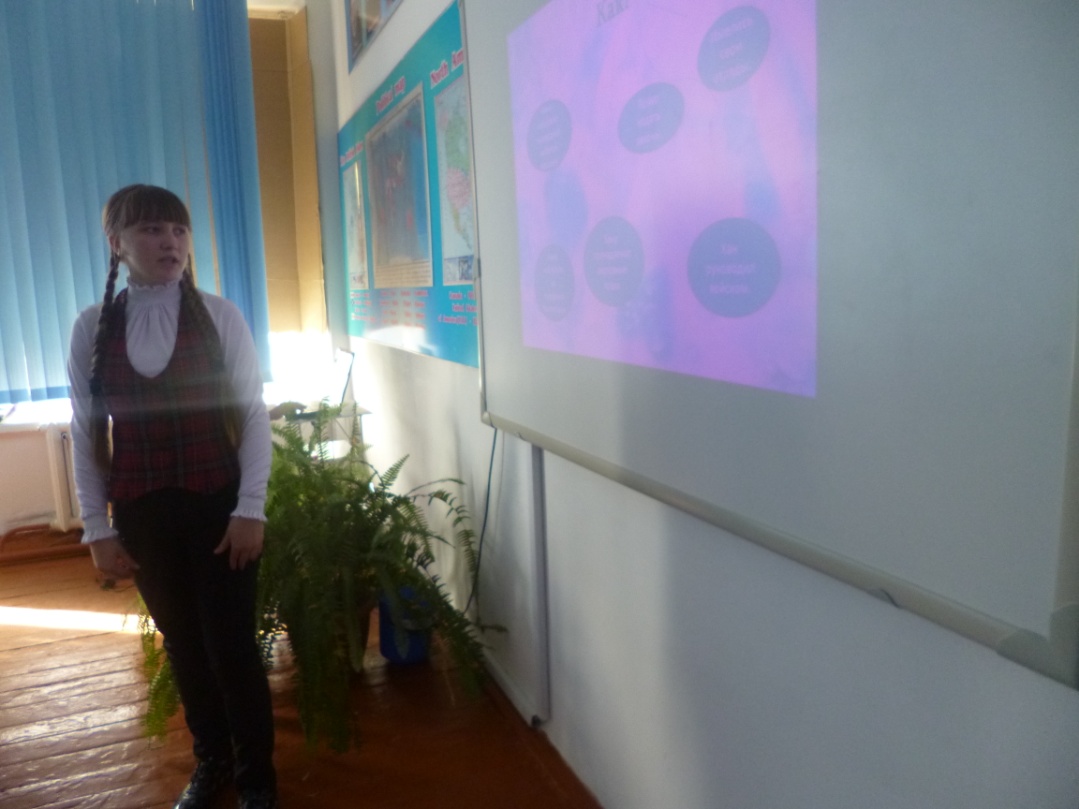 